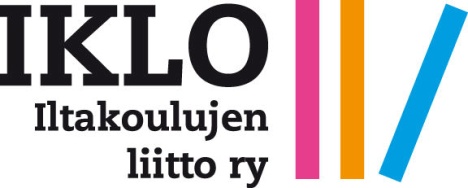 LAUSUNTO 25.8.2013Opetus- ja kulttuuriministeriölle Viite: OKM/24/010/2013Asia: Hallituksen esityksen luonnos opiskelijavalintarekisterilain ja koulutusta koskevien lakien sekä yhteishakuasetuksen muuttamisestaIltakoulujen liitto, joka edustaa aikuislukioita  ja lukioiden aikuislinjoja, kiittää mahdollisuudesta saada lausua asiasta. Lausuntomme tulee hieman myöhässä, koska lausuntopyyntö oli mennyt aluksi väärään osoitteeseen ja kesälomien takia saimme sen käsiteltäväksemme vasta 19.8.2013. Lausuntomme on lyhyt, joten se on samalla ns. tiivistelmä asiasta.Luonnoksen keskeisimmät esitykset ovat yleisesti ottaen hyviä: Esitys täydennyshaun korvaamisesta joustavammilla lisähauilla on kannatettava jos ja kun sillä helpotetaan ja nopeutetaan yhteishaussa opiskelupaikatta jääneiden hakijoiden koulutukseen sijoittumista.Rekisterin avulla saadaan tarkat tiedot perusopetuksen päättävistä nuorista ja heidän sijoittumisestaan.Lisäopetuksen ja lukioon valmistavan koulutuksen haun toteuttaminen yhteishakujärjestelmällä on hyvä uudistus.Epäkohdiksi tai epäselviksi asioiksi koemme seuraavaa:Esityksen mukainen hakuajankohta ei ole paras mahdollinen. Lisäopetukseen ja erilaisille ammatillisen koulutuksen valmentaville ja kuntouttaville linjoille hakevat tarvitsevat keskimääräistä enemmän ohjausta ja jos haku avautuu vasta yhteishaun tulosten julkistamisen jälkeen, ei ohjausta ole välttämättä saatavilla. Esimerkiksi lukioiden ja aikuislukioiden opinto-ohjaajilla ei nykyisten virka- ja työehtosopimusten puitteissa pääsääntöisesti ole työskentelyvelvoitetta koulujen kesäkeskeytyksen aikana.  Monet aikuisten perusopetuksesta valmistuvat opiskelijat kuuluvat näiden tutkintoon johtamattomien koulutusten kohderyhmään. Haun olisi toivottavaa avautua jo toukokuun puolella, jotta hakemuksen voi tehdä oman opinto-ohjaajan ohjauksessa, tai ainakin hakemus tulisi voida jättää järjestelmään valmiiksi odottamaan haun alkamista.Lisäopetuksen ja muiden tutkintoon johtamattomien koulutusten järjestäjille on varattava oikeus täydentää haussa vapaaksi jäävät opiskelupaikat myös sellaisilla hakijoilla, jotka eivät ole jättäneet hakemusta yhteishakujärjestelmään. Monet toisen asteen tutkintoon johtavasta koulutuksesta opiskelupaikan saaneet nuoret toteavat syksyllä, ettei saatu koulutuspaikka ole heille syystä tai toisesta sopiva, ja heille on sallittava mahdollisuus siirtyä tutkintoon johtamattomaan koulutukseen arvosanojen korottamista tai opiskeluvalmiuksien lisäämistä varten vaikkapa kesken lukuvuoden. Muutoin vaarana on, että nämä nuoret keskeyttävät opintonsa ja syrjäytyvät.Pelkäämme, että nykyinen joustava hakeutuminen vaarantuu. Siksi toivomme, että koulutuksen järjestäjän mahdollisuus joustavaan opiskelupaikan osoittamiseen säilyy. Turussa ja Jyväskylässä 24.8.2013.Erja Vihervaara		Tarja BoeTurun iltalukion rehtori		Jyväskylän aikuislukion rehtoriIltakoulujen liiton pj.		Iltakoulujen liiton varapj.


